Publicado en Toledo el 13/05/2020 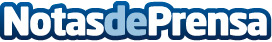 El COACM apuesta por la rehabilitación y renovación urbana como motor de la construcción Un apoyo público específico a este sector concreto, durante el tiempo de crisis, equivaldría no sólo al mantenimiento de empleos en el sector, sino a la generación de nueva oferta que podría asumir la pérdida de otros. Elena Guijarro, decana del COACM, así se lo ha trasladado al Gobierno Regional, proponiendo ésta como medida estrella del futuro Pacto para la Reconstrucción del sector en CLMDatos de contacto:Javier Bravo606411053Nota de prensa publicada en: https://www.notasdeprensa.es/el-coacm-apuesta-por-la-rehabilitacion-y Categorias: Castilla La Mancha Construcción y Materiales http://www.notasdeprensa.es